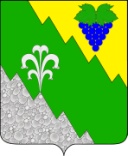 АДМИНИСТРАЦИЯ НИЖНЕБАКАНСКОГО СЕЛЬСКОГО ПОСЕЛЕНИЯ КРЫМСКОГО РАЙОНА ПОСТАНОВЛЕНИЕот  06.07.2022                                                                                                           № 95станица НижнебаканскаяО присвоении адресов земельным участкам, образованным в результате раздела земельного участка по адресу: Крымский район,станица Нижнебаканская, улица Гагарина, 17 с кадастровым номером 23:15:1002016:521Руководствуясь статьей Федеральным законом от 06 октября 2003 года 
№ 131 – ФЗ «Об общих принципах организации местного самоуправления в Российской Федерации», постановлением Правительства РФ от 19.11.2014, 
№ 1221 (ред. от 12.08.2015), Уставом Нижнебаканского сельского поселения Крымского района, и постановлением Нижнебаканского сельского поселения Крымского района от 19.12.2018 № 209 «Об утверждении Правил присвоение, изменения и аннулирования адресов на территории Нижнебаканского сельского поселения Крымского района», п о с т а н о в л я ю:1. Разделить земельный участок с кадастровым номером 23:15:1002016:521 площадью 1776 кв.м., расположенный по адресу: Краснодарский край, Крымский район, станица Нижнебаканская, улица Гагарина, 17, на два самостоятельных земельных участка и присвоить следующие адреса:- земельному участку площадью 825 кв.м., ориентированному на улицу Гагарина: Российская Федерация, Краснодарский край, Крымский муниципальный район, сельское поселение Нижнебаканское, Нижнебаканская станица, Гагарина улица, земельный участок 17 (категория земель – земли населенных пунктов);- земельному участку площадью 951 кв.м., ориентированному на улицу Кедровая: Российская Федерация, Краснодарский край, Крымский муниципальный район, сельское поселение Нижнебаканское, Нижнебаканская станица, Кедровая улица, земельный участок 1А (категория земель – земли населенных пунктов).2. Постановление вступает в силу со дня подписания.Глава Нижнебаканского сельского                                                        поселения Крымского района  					          И.И. Гернеший                 